GRADITELJSKO GEODETSKA ŠKOLA OSIJEK  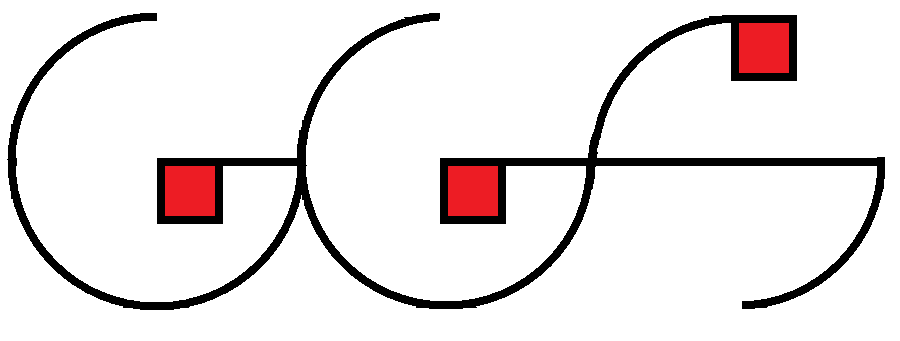      Osijek, Drinska 16aBUS LINESOSIJEK – BELGRADEBELGRADE – OSIJEKVERY IMPORTANT: Belgrade has 2 central bus stations. You are going on LASTA bus station (http://lasta.rs/). Please be carefully because the 2 central bus stations are close to each other! You will pay the tickets in DINAR.  For more details:http://www.panturist.hr/lines-timetables/timetables_pricelists/index.htmlReturn ticket: about 30.00 euro + 1 euro per person for entrance to station Belgrade is a big city, be carefully about taxi… From airport you have the public bus (300 DINARA), or by taxi – I suggest that you contact the taxi office inside of airport… 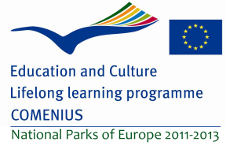 07:0010:3303:33176PT-ČZT-Lasta-ŠidexpresOsijek-Beograd10:0013:3303:33176PT-ČZT-Lasta-ŠidexpresOsijek-Beograd13:0016:3303:33176PT-ČZT-Lasta-ŠidexpresOsijek-Beograd17:0020:5303:53176PT-ČZT-Lasta-ŠidexpresOsijek-Beograd06:3010:0303:33176PT-ČZT-Lasta-ŠidexpresBeograd-Osijek10:0013:3303:33176PT-ČZT-Lasta-ŠidexpresBeograd-Osijek15:0018:3303:33176PT-ČZT-Lasta-ŠidexpresBeograd-Osijek18:0021:3303:33176PT-ČZT-Lasta-ŠidexpresBeograd-Osijek